INDICAÇÃO Nº 1995/2015Sugere ao Poder Executivo Municipal a limpeza e o corte de mato na Rua Milton Kilner Pio, ao lado do nº 530, no bairro Parque Industrial Bandeirantes, em Santa Barbara d’ Oeste.Excelentíssimo Senhor Prefeito Municipal, Nos termos do Art. 108 do Regimento Interno desta Casa de Leis, dirijo-me a Vossa Excelência para sugerir que, por intermédio do Setor competente, providencie a referida limpeza e o corte de mato na Rua Milton Kilner Pio, ao lado do nº 530, no bairro Parque Industrial Bandeirantes, em Santa Barbara d’ Oeste., neste município. Justificativa: A área supracitada encontra-se com mato alto, causando muitos transtornos aos funcionários das empresas, que relataram a presença de ratos e animais peçonhentos no local. Munícipes relatam também que pessoas mal intencionadas tem se escondido no terreno mencionado, causando insegurança a todos.Plenário “Dr. Tancredo Neves”, em 18 de maio de 2015.Ducimar de Jesus Cardoso“Kadu Garçom”-Vereador-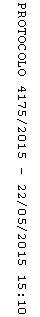 